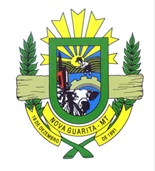 ESTADO DE MATO GROSSOCÂMARA MUNICIPAL DE VEREADORESNOVA GUARITA – MTGabinete do Presidente18ª SESSÃO ORDINÁRIADia 21 de novembro de 2022— 07h30min —— ORDEM DO DIA —        1 – Projeto de Lei nº 915/2022EMENTA: “DISPÕE SOBRE AUTORIZAÇÃO LEGISLATIVA PARA REALIZAÇÃO DE ACORDO JUDICIAL DO MUNICÍPIO DE NOVA GUARITA E ENERGISA/MT. E DÁ OUTRAS PROVIDÊNCIAS.”.       2 – Projeto de Lei nº 921/2022EMENTA: “ DISPÕE SOBRE ABERTURA DE CRÉDITO SUPLEMENTAR POR EXCESSO DE ARRECADAÇÃO, AO ORÇAMENTO 2022, DO SAAE DE NOVA GUARITA, DESTINADO PARA REFORÇO DE DOTAÇÃO ORÇAMENTÁRIA, E DÁ OUTRAS PROVIDÊNCIAS”        3 – Projeto de Lei nº 922/2022EMENTA: “ DISPÕE SOBRE A REVISÃO E REESTRUTURAÇÃO DAS TARIFAS, TAXAS E SERVIÇOS E MULTAS APLICADAS PELO SERVIÇO AUTÔNOMO DE ÁGUA E ESGOTO – SSAE, E DÁ OUTRAS PROVIDÊNCIAS”        4 – Projeto de Lei nº 001/2022EMENTA: “ ” DISPÕE SOBRE A NOVA LEI ORGÂNICA DO MUNICÍPIO DE NOVA GUARITA, ESTADO DE MATO GROSSO E REVOGA A LEI ORGÂNICA DE 23 DE AGOSTO DE 1993, A EMENDA A LEI ORGÂNICA Nº 01/1996, AS EMENDAS A LEI ORGÂNICA Nº 02/2006 E Nº 05/2006, EMENDA N° 01/2017, EMENDA Nº 04/2020 E N° 001/2022 E DÁ OUTRAS PROVIDÊNCIAS”HEITOR BALESTRINPresidente                                                                                                                                                    Nova Guarita- MT, 17 de novembro de 2022.Avenida dos Migrantes, Travessa Moacir Kramer S/nº – Centro – CEP 78508-000 – Nova Guarita - MT – Fone: (66) 3574-1166.Email: legislativo@novaguarita.mt.leg.br site: www.novaguarita.mt.leg.br